137–143 (bzw. 129–135) Die Methoden Diskussion, Experiment, Rollenspiel, Interview/Umfrage, Ausstellung, Recherche, Plakat, Vortrag, Feedback, Mindmap und Sachzeichnung mit Beschriftung werden entsprechend der Thematik im Schuljahr geübt.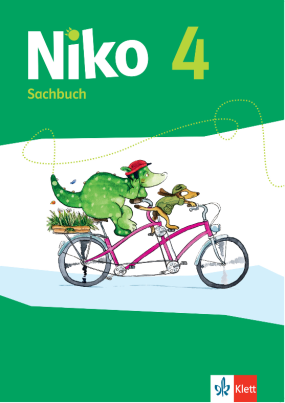 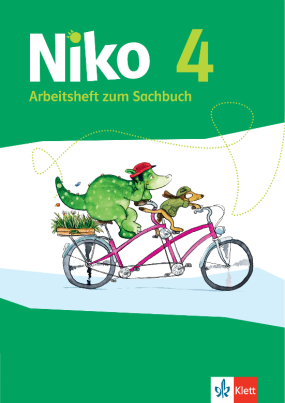 NikoNikoSachunterrichtSachunterrichtStoffverteilungsplanStoffverteilungsplanKlasse 4Schule:fakultativLehrer:obligatorischWocheSachbuch 4Arbeitsheft 415 Zusammen leben6 Aufgaben in einer Gemeinde7 Ämter in einer Gemeinde8 Ein Projekt – viele Meinungen14 So kannst du weiterarbeiten4 Aufgaben in einer Gemeinde5 Die eigene Meinung äußern29 Das Schülerparlament10 Wer hat Macht?11 Wann ist man stark?14 So kannst du weiterarbeiten6 Wir führen einen Klassenrat durch7 Ich bin stark!(69 Meine starken Eigenschaften – Sprachförderung)312 Was ist Heimat?13 Menschen verlassen ihre Heimat14 So kannst du weiterarbeiten431 Pflanzen und Tiere32/33 Bewohner des Waldes34 Die Stockwerke des Waldes46 So kannst du weiterarbeiten17 Tiere des Waldes18 Der Wald als Lebensgemeinschaft535 Bäume bestimmen36 Die Rote Waldameise46 So kannst du weiterarbeiten19 Blätter unterscheiden20 Die Rote Waldameise637 Das Wildschwein38 Pilze46 So kannst du weiterarbeiten21 Wildschweine(72 Wildschweine-Rätsel – Sprachförderung)22 Pilze unterscheiden775 Energie76 Energie, was ist das?77 Endliche und unendliche Energie 78 Urkraft Sonne86 So kannst du weiterarbeiten46 Energie nutzen47 Wiesen und Rasen mähen mit Energie48 Stadt der Zukunft(77 So wird die Zukunft – vielleicht … – Sprachförderung)49 Was ist Bioenergie?879 Clevere Energiesparer80/81 Die Kraft von Wind, Wasser und Sonne nutzen86 So kannst du weiterarbeiten982 Der elektrische Stromkreis83 Heißer Draht10 84 Energie lässt sich umwandeln85 Energie speichern86 So kannst du weiterarbeiten1115 Medien16/17 Zeitung22 So kannst du weiterarbeiten9 Zeitung(70 Alles über die Zeitung – Sprachförderung)1218 Werbung19 Kauf mich! Ich bin neu, schön, gelb und lecker…22 So kannst du weiterarbeiten10 Werbung1320 Sicheres Profil21 Sei fair im Netz!22 So kannst du weiterarbeiten11 Sicheres Profil1465 Feuer66/67 Experimente mit Feuer74 So kannst du weiterarbeiten41 Regeln beim Umgang mit Feuer42 Experimente mit Feuer1568/69 Feuer früher – Feuer heute70 Achtung, Brandgefahr!71 Wenn es brennt43 Achtung, Brandgefahr!1672 Feuerwehr im Einsatz73 Feuer und Flamme sein für Feuer-Wörter44 Feuerwehr im Einsatz(76 Ausrüstung der Feuerwehrmänner – Sprachförderung)1723 Arbeit und Konsum24/25 Der lange Weg der Jeans 26/27 Wie wird Milch hergestellt?30 So kannst du weiterarbeiten13 Mein Jeans-Steckbrief14 Wie wird Milch hergestellt?(71 Vom Euter bis zur Milchpackung – Sprachförderung)1828 Abfall ist nicht gleich Müll 29 Nachhaltig handeln – Umwelt schützen30 So kannst du weiterarbeiten15 Ich handele nach der Abfallhierarchie1987 Bauen und konstruieren88/89 Fahrzeuge aus Alltagsmaterialien bauen92 So kannst du weiterarbeiten51 Tipps und Tricks beim Fahrzeugbau2090 Wie funktioniert ein Schloss?92 So kannst du weiterarbeiten52 Mit Schlössern etwas sichern2191 Kurbel-Antrieb22103 Unterwegs im Verkehr104/105 Entwicklung des Fahrrades106 Das Fahrrad prüfen112 So kannst du weiterarbeiten58 Fahrrad-TÜV(79 Fahrrad-Rätsel – Sprachförderung)23107 Verkehrsregeln und Verkehrszeichen108/109 Sicher im Straßenverkehr110 Verkehrsmittel111 Ohren auf für Geräuschwörter!112 So kannst du weiterarbeiten59 Verkehrszeichen60/61 Sicher unterwegs2493 Wie es früher war94/95 Leben im Mittelalter96 Auf der Burg102 So kannst du weiterarbeiten54 Leben im Mittelalter(78 Auf dem mittelalterlichen Markt – Sprachförderung)55 Leben auf der Burg2597 Spuren aus dem Mittelalter98 Die Ritter102 So kannst du weiterarbeiten56 Die Ritter2699 Kinder im Mittelalter100 Gab es Hexen im Mittelalter?101 Typisch Märchen102 So kannst du weiterarbeiten2747 Körper und Gesundheit48 Fit durch den Tag49 Typisch Junge - typisch Mädchen?50/51 Mein Körper verändert sich58 So kannst du weiterarbeiten27 Fit durch den Tag28 Mädchen und Jungen29 Die Pubertät(73 Fachbegriffe zu einer spannenden Zeit – Sprachförderung)2852 Du bestimmst über dich53 Geheimnisse54 Zittern oder kichern?58 So kannst du weiterarbeiten30 Ja sagen, Nein sagen31 Geheimnisse und Gefühle2955 Ein Baby entsteht56 Das Baby vor der Geburt57 Die ersten Monate nach der Geburt58 So kannst du weiterarbeiten32 Ein Kind entsteht33 Ein Baby wächst heran34 Ich als Baby30113 Wo wir leben114 Die Erde mit ihren Kontinenten115 Europa136 So kannst du weiterarbeiten64 Kontinente und Ozeane65 Europa31116 Bundesrepublik Deutschland117 Bundeshauptstadt Berlin118 Und was sagst du dazu?136 So kannst du weiterarbeiten66 Bundesrepublik Deutschland(80 Unsere Bundesländer und ihre Hauptstädte – Sprachförderung)32119 Landkarten verstehen120/121 Landschaftsformen in Deutschland33Mein Bundesland122–125 Nordrhein-Westfalen; 126–127 Hessen; 128–129 Rheinland-Pfalz; 130–131 Schleswig-Holstein; 132–133 Hamburg; 134–135 Bremen122–127 Baden-Württemberg122–127 Niedersachsen136 bzw. 128 So kannst du weiterarbeiten67 Mein Bundesland34Weiterführung „Mein Bundesland“3559 Die Erde und ihr Klima60/61 Unsere Erde – ein besonderer Planet64 So kannst du weiterarbeiten37 Tag und Nacht38 Quiz zur Erde(74 Erde und Sonne – Sprachförderung)3662/63 Klimazonen der Erde64 So kannst du weiterarbeiten39 Klimazonen(75 Tiere und Pflanzen in den Klimazonen – Sprachförderung)3742/43 Tiere auf der ganzen Welt44 Brummende Bären und fröhliche Füchse3845 Umweltverschmutzung und ihre Auswirkungen46 So kannst du weiterarbeiten3939 Getreide40 Getreidearten46 So kannst du weiterarbeiten23 Getreide4041 Vom Korn zum Nahrungsmittel46 So kannst du weiterarbeiten24 Vom Korn zum Nahrungsmittel